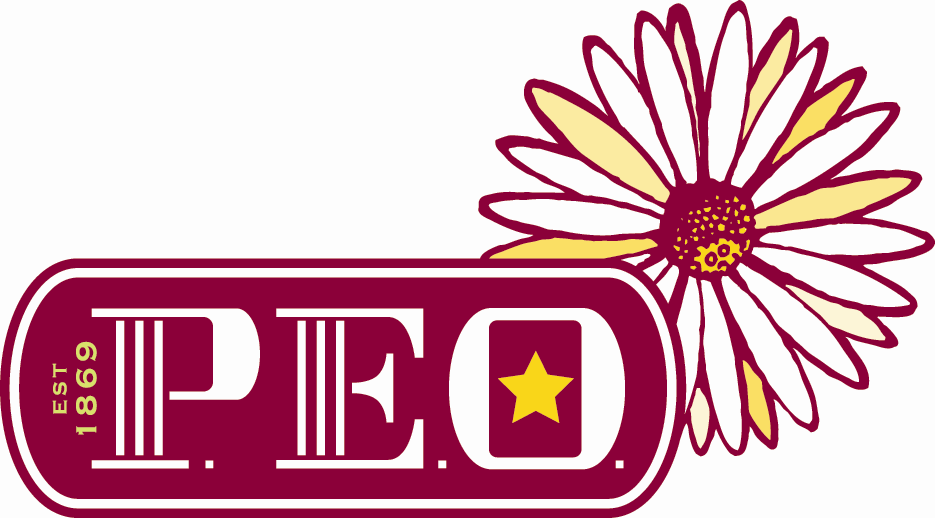 Re: Application for Delaware Cottey College Scholarship – First Year Student(Month dd, yyyy)Dear (name of applicant):Thank you for requesting this application. The Delaware Cottey College Scholarship Fund has been established through voluntary gifts and contributions from Delaware P.E.O. (Philanthropic Educational Organization) chapters, memorial gifts, bequests and accrued interest. We are excited about your acceptance to Cottey College and we look forward to reviewing your application.In order to be considered for a Delaware Cottey College Scholarship, you must be a resident of Delaware and submit the completed application to the Chairman of the DE Cottey College Committee  by February 1st  prior to the first year you will be attending Cottey.  If emailed, your signature may be typed.  In addition, please have letters of recommendation from one high school instructor and one adult friend/mentor sent to the Chairman at the address below.  It is important to submit this information in a timely manner and as early as possible. Any additional financial aid you are requesting from Cottey is dependent upon their receipt and confirmation of the amount of this scholarship. Once received, the DE Cottey College Committee will review all information and determine the eligibility and the amount of the reward. The awarding of this scholarship shall be contingent upon your enrollment in Cottey College. All scholarship checks are sent directly to the Financial Aid Department at the school.Again, thank you and please do not hesitate to contact me if you have any questions.Sincerely,Brenda BoutonChairman DE Cottey College Committee197 Meadow Brook Lane, Milford, DE 19963603-393-1275bcbouton@aol.com                 Delaware Cottey College ScholarshipApplication Form - First YearApplicant InformationApplicant InformationApplicant InformationName:Name:Name:Date of birth:Phone:Permanent address: Permanent address: Permanent address: City:State:ZIP Code:Email:High School:Graduation Date:Number of siblings at home:Number of family members who will be enrolled in college in the fall, including yourself:FATHER’S INFORMATIONFATHER’S INFORMATIONFATHER’S INFORMATIONName:Name:Name:Permanent address: (if different from above)Permanent address: (if different from above)Permanent address: (if different from above)City:State:ZIP Code:Phone:Occupation:Employer:Email:MOTHER’S INFORMATIONMOTHER’S INFORMATIONMOTHER’S INFORMATIONName:Name:Name:Permanent address: (if different from above)Permanent address: (if different from above)Permanent address: (if different from above)City:State:ZIP Code:Phone:Occupation:Employer:Email:Autobiographical Sketch including your goals and interestsAutobiographical Sketch including your goals and interestsAutobiographical Sketch including your goals and interestsWHY ARE YOU APPLYING FOR THIS SCHOLARSHIP?WHY ARE YOU APPLYING FOR THIS SCHOLARSHIP?WHY ARE YOU APPLYING FOR THIS SCHOLARSHIP?SignatureSignatureSignatureI verify the information provided on this form is correct. I authorize the information to be used by the Delaware Cottey College Committee.I verify the information provided on this form is correct. I authorize the information to be used by the Delaware Cottey College Committee.I verify the information provided on this form is correct. I authorize the information to be used by the Delaware Cottey College Committee.Signature of applicant:Signature of applicant:Date: